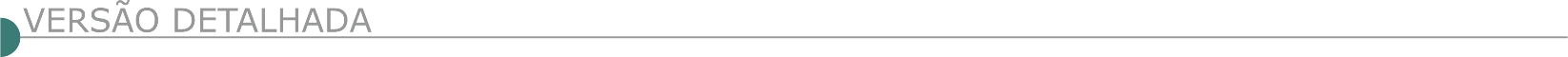 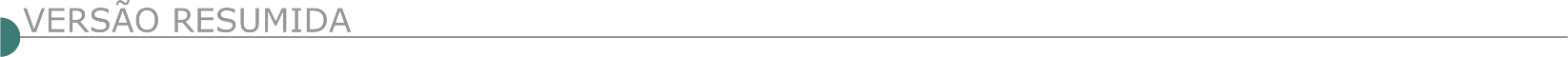 PREFEITURA MUNICIPAL DE BOM JARDIM DE MINAS/ MG - AVISO DE LICITAÇÃO. PROCESSO N° 40/2020, TOMADA DE PREÇO 02/2020Objeto: Contratação de empresa especializada em execução de obras para pavimentação de vias urbanas no Município de Bom Jardim de Minas, conforme Contrato de Repasse nº OGU nº 875698/2018 – Operação 1059590-66 – Programa Planejamento Urbano, com o fornecimento de mão de obra e materiais, de acordo com as planilhas, memoriais e especificações constantes do Projeto Básico – Anexo II do Edital. Entrega e abertura dos Envelopes: 15 de junho de 2020. Horário: 13h. Informações (032) 3292-1601. E-mail: licitacao@bomjardimdeminas.mg.gov.br.  PREFEITURA MUNICIPAL DE BERILO/ MG - COMISSÃO DE LICITAÇÃO E CONVÊNIOS AVISO DE LICITAÇÃO EDITAL TOMADA DE PREÇOS N° 003/2020 A PREFEITURA MUNICIPAL DE BERILO/MG TORNA PUBLICO, a quem possa se interessar que realizará licitação na modalidade TOMADA DE PREÇOS N° 003/2020, do tipo MENOR PREÇO GLOBAL, Cujo objeto é: CONTRATAÇÃO DE PESSOA JURÍDICA DO RAMO DE ENGENHARIA COM VISTAS A EXECUÇÃO DE PAVIMENTAÇÃO COM BLOCOS DE CIMENTO SEXTAVADOS – FCK DE 35 MPA, DAS RUAS ZEFERINO NORBERTO DE SOUZA E MARIA DOS REIS BATISTA NA COMUNIDADE DE LAGOINHA, RUA CESÁRIO NO DISTRITO DE LELIVÉLDIA, RUA PRINCIPAL NA COMUNIDADE DE ALTO BRAVO E RUA JOÃO CÂNDIDO COMUNIDADE DE VAI LAVANDO, INCLUINDO FORNECIMENTO DE MATERIAIS E MÃO DE OBRA. MEDIANTE CONVENIO Nº 866.870/2018/MDR CELEBRADO ENTRE ESTE MUNICÍPIO E A UNIÃO FEDERAL POR INTERMÉDIO DO MINISTÉRIO DAS CIDADES, REPRESENTADO PELA CAIXA ECONÔMICA FEDERAL, EM CONFORMIDADE COM O MEMORIAL DESCRITIVO, PLANILHA ORÇAMENTÁRIA DE CUSTOS E CRONOGRAMA FÍSICO-FINANCEIRO, PARTE INTEGRANTE DO PRESENTE EDITAL. A realização do certame está prevista para ocorrer no dia 12/06/2020 as 09h:00 min. O edital encontra-se disponível através do sitio eletrônico: licitacao@berilo.mg.gov.br ou pelo site desta prefeitura através do link: http://berilo.mg.gov.br/docs/edital-earquivos-p-a-l-025-2020-t-p-003-2020-pavimentacao-de-viaspublicas-em-comunidades-rurais/ ou na sala de licitações da prefeitura municipal no endereço Praça Doutor Antônio Carlos, N° 85, Centro, Berilo/MG. Mesmo local em que se realizará o certame.PREFEITURA MUNICIPAL DE CAMPANÁRIO/MG. TOMADA DE PREÇOS Nº 004/2020. Torna pública a Tomada de Preços nº 004/2020 - Processo Licitatório nº 020/2020. Objeto: Contratação de empresa para execução de recapeamento de vias em Concreto Asfáltico PréMisturado a Frio (PMF). Julgamento: Dia 15/06/2020 às 14h00min. Setor de Licitações, tel.: (33) 3513-1200/3513-1113, e-mail: licitacao@campanario.mg.gov.br. PREFEITURA MUNICIPAL DE CAMPESTRE/ MG - SETOR DE LICITAÇÕES E COMPRAS ATO AVISO DE LICITAÇÃO – TOMADA DE PREÇOS 003/2020 – PROCESSO LICITATÓRIO Nº 041/2020 Torna Público a instauração da Tomada de Preços nº 003/2020, que tem por objeto selecionar e contratar empresa especializada para instalação de corrimão, guarda-corpo e portões para adequação do sistema de prevenção e combate a incêndio na Praça de Esportes (Centro Poliesportivo) de Campestre/MG. Tudo isto, de acordo com o memorial descritivo, planilha orçamentária de custos e projetos, sendo que, todo o material empregado e mão de obra utilizada para os respectivos serviços correrão por conta da licitante contratada, nos termos do Edital e Anexos. Valor Estimado para execução: R$ 187.031,07 (Cento e oitenta sete mil, trinta e um reais e sete centavos). Prazo máximo para obtenção do CRC – Certificado de Registro Cadastral: até às 16:00 horas do dia 05/06/2020. Data e horário máximo para protocolo dos envelopes de documentação e proposta: 12/06/2020 às 13h. Data e horário da reunião inaugural: 12/06/2020 às 13h. Telefone de contato: (035) 3743-3067. Retirada do edital: www.campestre.mg.gov.br. PREFEITURA MUNICIPAL DE CAREAÇU/ MG - AVISO DE LICITAÇÃO TOMADA DE PREÇOS Nº 010/2020 A Comissão Permanente de Licitação da Prefeitura Municipal de Careaçu, através do setor de Licitações, torna público que fará realizar, em conformidade com a Lei nº 8.666/93 e 10.520/02 e alterações posteriores, Tomada de Preços nº 010/2020, para a escolha da proposta mais vantajosa para a contratação de empresa para os serviços de recapeamento asfáltico da Rua Francisco Gonçalves Teixeira, Rua José Anselmo da Costa, Rua José Silvério da Silva, Rua João Ferreira da Silva, Rua Joaquim Chiste, Rua Antônio Soares Pinho e Travessa Antônio Soares Pinho na cidade de Careaçu/MG. O Edital completo estará disponível a partir do dia 25/05/2020, no horário de 08:00 h às 17:00 h, no Setor de Licitações da Prefeitura Municipal de Careaçu, situada à Rua Major Severiano de Faria, 178, informações Tel. (35) 3452-1103. A abertura das propostas comerciais será no dia 16/06/2020, às 09:00 horas, na Prefeitura Municipal de Careaçu/MG.PREFEITURA MUNICIPAL DE CENTRALINA/MG AVISO DE ABERTURA DE LICITAÇÃO - TOMADA DE PREÇOS 004/2020 O Município de Centralina-MG., por meio da Comissão Permanente de Licitação, torna público, para conhecimento dos interessados, que realizará licitação na modalidade Tomada de Preços nº 004/2020, cujo objeto é a contratação de empresa habilitada em prestação de serviços de obra de engenharia para execução de obra de recapeamento asfáltico em vias urbanas do município de Centralina, no regime de empreitada global, tudo em conformidade com as especificações técnicas contidas no memorial descritivo, projeto de básico, planilha (orçamentária) quantitativa de custo e cronograma físico-financeiro, constantes na pasta técnica do edital. Abertura será no dia 09/06/2020 às 15h00min. As informações poderão ser obtidas na Prefeitura Municipal de Centralina pelo telefone (34) 3267-8000 ou pelo e-mail: licitacao.centralina@gmail.com das 08h:00 às 17:00 horas. PREFEITURA MUNICIPAL DE CENTRAL DE MINAS/MG – AVISO DE LICITAÇÃO – TOMADA DE PREÇOS Nº 04/2020 O Município de Central de Minas/MG torna público aos interessados que será realizada licitação, modalidade Tomada de Preços Nº 04/2020, para Contratação de empresa para execução de Obras construção de Muro e Grade de Fechamento da Unidade Básica de Saúde Vanderlei Vale, com abertura dos envelopes, no dia 08 de junho de 2020, às 08h00min, na sala de reuniões da Prefeitura. Maiores informações e cópia do Edital poderão ser obtidas junto a Prefeitura Municipal de Central de Minas/MG, Avenida Prefeito Genil Mata da Cruz, Nº 12, Centro, e ou pelo Fone (33) 3243-0223 em horário de expediente. 
PREFEITURA MUNICIPAL DE CORDISBURGO P. L. Nº. 020/2020, TOMADA DE PREÇOS - 004/2020 Objeto: Contratação de empresa para execução de pavimentações poliédricas a serem realizadas na Praça da Igreja de Nossa Senhora Aparecida, na localidade do Palmito, na Praça da Igreja e na Rua Maria de Almeida, na localidade da Barra do Luiz Pereira, na Praça da Igreja, na localidade do Peão e Diversas Ruas no Distrito de Lagoa Bonita - Critério de Julgamento: Menor Preço Global - Data de entrega: envelopes de Proposta e Documentação: 10/06/2020 até às 09:00hs. Informações - Telefax: (31) 3715-1387/1484. Francisco Rodrigues de Lima Neto - Presidente CPL. Torna público: P. L. nº. 021/2020, Tomada de Preços - 005/2020 - Objeto: Contratação de empresa para a execução de sistemas simplificados de abastecimento de água nos povoados do Palmito, Capão da Horta e Barra das Canoas - Critério de Julgamento: Menor Preço Global - Data de entrega: envelopes de Proposta e Documentação: 11/06/2020 até às 09:00hs. Informações - Telefax: (31) 3715-1387/1484. PREFEITURA MUNICIPAL DE JAIBA/MG PROCESSO Nº 050/2020, TOMADA DE PREÇO Nº 003/2020Torna público para conhecimento dos interessados que realizará no dia 08/06/2020 as 08h00min, em sua sede na Avenida João Teixeira Filho, Nº 335, Bairro Centro Comunitário – Jaíba/MG. Licitação na modalidade Tomada de Preço, do Tipo Menor preço global, tendo como objeto a Contratação de empresa especializada em obras e serviços de engenharia, para Pavimentação Asfáltica em TSD com banho diluído em vias urbanas do Município, em atendimento ao termo de financiamento BDMG/URBANIZA e Município de Jaíba/MG, conforme especificações constantes do Projeto Básico, Planilha de quantitativos e custos, Cronograma Físico-Financeiro, que integram o edital, disponível no site www.jaiba.mg.gov.br, esclarecimentos poderão ser obtidos no setor de Licitações de segunda a sexta-feira de 08:00 as 13:00 hs nos dias úteis Tel.: (38)3833.1590 ou e-mail: licitacoes@jaiba.mg.gov.br. PREFEITURA MUNICIPAL DE JOAQUIM FELÍCIO/MG RETIFICAÇÃO: PROCESSO LICITATÓRIO Nº. 025/2020 A P.M. Joaquim Felício torna público que na publicação do Prc. Licitatório nº. 025/2020, Tomada de Preços nº. 004/2020, Contratação de pessoa jurídica empresária para executar obra de reforma, revitalização e construção de calçadas/passeios em vias públicas no Município de Joaquim Felício-MG, com fornecimento de materiais, equipamentos e mão de obra pela contratada. Licitação do tipo menor preço por item, sob o regime de execução por empreitada global, na forma do art. 6°, VIII, a), Lei 8666/93, em atenção à solicitação da Secretaria Municipal da Obras e Infraestrutura. Onde se ler: 11/06/2020, ler-se: 18/06/2020. Desta forma a abertura ocorrerá no dia 18/06/2020 às 09:00 horas. O edital completo poderá ser obtido mediante solicitação a ser enviado por e-mail: licitacaoprefjf@gmail.com; ou pelo site www.joaquimfeli-cio.mg.gov.br; ou pessoalmente, no setor de licitação na Av. Getúlio Vargas, 135 - Centro - nesta cidade, no horário de 9h às 11h e de 13h às 17h. PREFEITURA MUNICIPAL DE LADAINHA TOMADA DE PREÇOS Nº 006/2020 Aviso de Licitação. O Município de Ladainha torna público que fará realizar, às 10:30 horas, do dia 12 de junho de 2020, licitação pública na modalidade Tomada de Preços para contratação de empresa para execução de obra de construção de portal na entrada do município - Rodovia LMG-710 (acesso a Poté/MG). Os interessados poderão retirar o Edital no Edifício sede da Prefeitura Municipal de Ladainha, sala da Comissão Permanente de Licitação, localizada na Praça Frei Pedro, 02, Centro, Ladainha-MG ou no site: www.ladainha.mg.gov.br - Infor- mações complementares poderão ser obtidas através do telefone (33) 3524-1277.PREFEITURA MUNICIPAL DE NOVA SERRANA-MG. ABERTURA DE PRAZO RECURSAL. PROCESSO LICITATÓRIO Nº 064/2020, CONCORRÊNCIA 004/2020 Cujo objeto é a “prestação de serviços de recapeamento asfáltico de diversas ruas no Município de Nova Serrana, de acordo com projetos, memorial descritivo, planilhas e cronogramas para atender ao Contrato de Repasse nº 885215/2019, celebrado entre o Município de Nova Serrana e o Ministério de Desenvolvimento Regional”, a abertura do prazo de 5 (cinco) dias úteis para apresentação de razões de recurso, contados a partir de 26/05/2020. Mais informações pelo telefone (37) 3226-9011. Nova Serrana, 25 de maio de 2020. PREFEITURA MUNICIPAL DE PASSOS – AVISO DE LICITAÇÃO - TOMADA DE PREÇOS Nº 003/2020. O Município de Passos, através da Secretaria Municipal de Obras, Habitação e Serviços Urbanos, torna público que será realizada licitação para a contratação de empresa especializada em serviços técnicos de engenharia para execução de pavimentação e drenagem da avenida da Estação, localizada entre a ruas Goiás e o loteamento Jardim das Palmeiras com fornecimento de material, mão-de-obra, ferramental e todos os equipamentos necessários à perfeita realização dos serviços. A licitação será realizada na modalidade Tomada de Preços, regime de execução indireta por empreitada por preço unitário, tipo Menor Preço Global, atendendo em todos os seus atos ao disposto no art. 21 da Lei Federal nº 8.666/93 e no art. 3º da Lei Federal nº 8666/93 e posteriores alterações, aplicando-se a Lei Complementar nº 123/2006, com as posteriores alterações e das condições estabelecidas neste edital e seus anexos integrantes. O recebimento e a abertura dos envelopes será às 09h00min do dia10/06/2020. O Edital poderá ser adquirido no site www.passosmg.gov.br/licitações. PREFEITURA MUNICIPAL DE POCRANE – MG - TOMADA DE PREÇOS Nº 0007/2020 - PROCESSO LICITATÓRIO Nº 0030/2020 OBJETO: Contratação de Empresa de construção civil para pavimentação de via em bloco sextavado, em perímetro urbano do Distrito de Barra da Figueira, em conformidade com o Contrato de Repasse N. 884671/2019/MDR/CAIXA e em atendimento as Demandas da Secretaria Municipal de Obras do município de Pocrane – MG. Prazo para o recebimento do envelopes de propostas e documentação: Até o dia 10/06/2020, ás 8:00 horas. Local para apresentação dos Envelopes de Propostas e Documentação: Rua Nilo Moraes Pinheiro, 322, Centro, Pocrane - MG. Contatos: 33 3316-1112 e E-mail: licitacao@pocrane.mg.gov.br. PREFEITURA MUNICIPAL DE POMPÉU/ MG - PROCESSO LICITATÓRIO049/2020 – CONCORRÊNCIA PÚBLICA 009/2020O Município de Pompéu/MG torna público que fará realizar-se Processo Licitatório nº049/2020, Concorrência Pública009/2020. Objeto: Contratação de empresa para Pavimentação com bloco de concreto em diversas Ruas do Distrito de Silva Campos, tipo “MENOR PREÇO”, critério de julgamento “MENOR PREÇO GLOBAL”. Data da abertura: 30/06/2020 às 09:00h. Informações: Tel.: (37) 3523 1000, ramal 211.O edital poderá ser obtido noe-mail:editaislicitacao@pompeu.mg.gov.br ou site www.pompeu.mg.gov.br. PREFEITURA MUNICIPAL DE SANTANA DE PIRAPAMA TP 04/20. AVISO DE LICITAÇÃOTorna público a abertura do Processo Licitatório 030/2020 - Tomada de Preço 04/2020, que será realizado no dia 10 de junho de 2020 ás 09:00, objeto: Calçamento em bloquete na Rua Renato Azeredo, Aristide Antônio da Costa, Júlia Maria da Costa e Vila do Cruzeiro do Município de Santana de Pirapama/MG. O Edital poderá ser obtido através do e-mail: licitacao@santanadepirapama.mg.gov.br, no horário de 08:30 ás 16:30. PREFEITURA MUNICIPAL DE SÃO JOÃO DEL REI/ MG - PROCESSO DE LICITAÇÃO Nº 063/2020 CONCORRÊNCIA PÚBLICA Nº 011/2020 Objeto: fornecimento e aplicação de massa asfáltica CBUQ para operação tapa buraco e reparação aeroporto. Torna público a abertura de propostas Tomada de Preços 11/2020 às 10h do dia 25/05/2020. PREFEITURA MUNICIPAL DE SÃO SEBASTIÃO DO PARAÍSO - MG. PROCESSO DE LICITAÇÃO, MODALIDADE CONCORRÊNCIA PÚBLICA Nº 005/2020, PROCESSO Nº 992/2020Tipo Menor Preço. Critério de Julgamento: Menor Preço Global. Objeto: contratação de pessoa jurídica para prestação de serviços de pavimentação asfáltica na estrada da guardinha via morro alto – seinfra - trecho 01, conforme convênio de saída nº 1301.001.823/2019 – seinfra, planilha orçamentária, cronograma físico financeiro, memorial descritivo e art. anexo ao processo, por um período de 05 (cinco) meses. A abertura será dia 29 de junho de 2020. O edital completo e as demais informações relativas a presente licitação encontram-se a disposição no site: www.ssparaiso.mg.gov.br e na Prefeitura Municipal, Gerência de Compras e Licitações, na Praça Inês Ferreira Marcolini nº 60, Lagoinha, nesta cidade, fone (0xx35) 3539-7000 ou fone/fax (0xx35) 3539-7015, diariamente das 12:00 às 17:00, onde poderão ser lidos, examinados e adquiridos. São Sebastião do Paraíso – MG, 21 de maio de 2020. CONCORRÊNCIA PÚBLICA Nº 004/2020, PROCESSO Nº 991/2020Tipo Menor Preço. Critério de Julgamento: Menor Preço Global. Objeto: contratação de pessoa jurídica para prestação de serviços de pavimentação asfáltica na estrada da guardinha via morro alto – trecho 02, conforme planilha orçamentária, cronograma físico financeiro, memorial descritivo e art anexo ao processo, por um período de 07 (sete) meses. A abertura será dia 26 de junho de 2020 às 09:00 horas. O edital completo e as demais informações relativas a presente licitação encontram-se a disposição no site: www.ssparaiso.mg.gov.br e na Prefeitura Municipal, Gerência de Compras e Licitações, na Praça Inês Ferreira Marcolini nº 60, Lagoinha, nesta cidade, fone (0xx35) 3539- 7000 ou fone/fax (0xx35) 3539-7015, diariamente das 12:00 às 17:00, onde poderão ser lidos, examinados e adquiridos. São Sebastião do Paraíso – MG, 19 de maio de 2020. PREFEITURA MUNICIPAL DE SANTA JULINA-MG. PROCESSO Nº 057/2020 – TOMADA DE PREÇO Nº 002/2020. AVISO O Prefeito Municipal de Santa Juliana, no uso de suas atribuições legais, torna público que fará realizar licitação na modalidade TOMADA DE PREÇO n.º 002/2020, do tipo - Menor preço global, objetivando a contratação de pessoa jurídica para recapeamento asfáltico em vias públicas do município de Santa Juliana, conforme contrato de repasse n.º 893739/2019, celebrado entre a União Federal por intermédio do Ministério do Desenvolvimento Regional/Caixa e o município de Santa Juliana-MG, sendo que a abertura dos trabalhos da Comissão Julgadora, com recebimento das propostas, dar-se-á no dia 10/06/2020 às 09:00h, na divisão de licitações da Superintendência Municipal de Licitações. O edital com todas as disposições pertinentes encontra-se a disposição dos interessados na divisão de licitações. PREFEITURA MUNICIPAL DE SILVEIRÂNIA/MG TOMADA DE PREÇOS Nº 01/2020 TORNA PÚBLICO, NOS TERMOS DA LEI FEDERAL Nº 8.666/93, TOMADA DE PREÇOS Nº 01/2020, PROCESSO Nº 36/2020 Tipo Menor Preço Por Lote, referente a contratação de empresa de engenharia para execução de obra de calçamento em bloquete de concreto sextavado em vilas do Município, visando atender as necessidades da Secretaria de Obras, em cumprimento ao contrato de financiamento BDMG/BF Nº 285.073/20. Abertura dia 10/06/2020 às 14h00min, na sede da Prefeitura, localizada a Rua Araújo Ferreira, nº 15, Centro. Informações tel.: (32) 3572-1122 ou e-mail: licitacao@silveirania.mg.gov.br. PREFEITURA MUNICIPAL DE TAPIRAÍ/MG AVISO DE LICITAÇÃO - TOMADA DE PREÇO Nº 03/2020 - PROCESSO 26/2020 O Município de Tapiraí/MG torna público que fará realizar em 09/06/2020 às 14h00min, sessão pública para apuração do Processo Licitatório nº 26/2020 na modalidade Tomada de Preço nº 03/2020, Tipo: Menor Preço Global, tendo por objeto a contratação de empresa especializada para recapeamento asfáltico em CBUQ sobre base asfaltada (Contrato de Repasse nº 14910001917 SEGOV). A data limite para entrega dos envelopes é 09/06/2020 às 14 horas. O edital pode ser adquirido no site: www.tapirai.mg.gov.br - Mais inf.: (37) 3423-1140. Neide Aparecida Silva - Presidente CPL. 5PREFEITURA MUNICIPAL DE UBERLÂNDIA T.P 118/2020. Aviso de nova data de licitação. Tomada de preços nº. 118/2020.Tipo “menor preço global”. Prefeitura municipal de Uberlândia – Secretarias Municipais De Educação E De Obras - por meio da Diretoria De Com- pras – Farão realizar licitação supramencionada. Objeto: Seleção e contratação de empresa para executar a obra de reforma da Escola Municipal de Educação Infantil do Bairro Guarani, situada na Rua da Polca, nº. 581, Bairro Guarani, em Uberlândia/MG. Os documentos que integram o edital serão disponibilizados somente no site de licitações da Prefeitura Municipal de Uberlândia e no endereço eletrônico https://goo.gl/ ho2JED, acesso online: https://tinyurl.com/v2ajuqw. A Sessão Pública para entrega dos Envelopes das propostas e documentação será no dia: 22/06/2020, às 13:00 horas, na Diretoria de Compras. Uberlândia/MG, 25 de maio de 2020PREFEITURA MUNICIPAL DE UNAÍ-MG – TOMADA DE PREÇO Nº 011/2020 Referente à Contratação de empresa especializada para pavimentação asfáltica - Garapuava - Julgamento dia 10/06/2020 as 09:hrs. Edital completo no site: www.prefeituraunai.mg.gov.br. Maiores informações no tel. (038) 3677 9610 ramal 9015.TOMADA DE PREÇO Nº 012/2020 Referente à Contratação de empresa especializada para pavimentação asfáltica – Rural minas - Julgamento dia 11/06/2020 as 09:hrs. Edital completo no site: www.prefeituraunai. mg.gov.br. Maiores informações no tel. (038) 3677 9610 ramal 9015.TOMADA DE PREÇO Nº 013/2020 Referente à Contratação de empresa especializada para pavimentação asfáltica – Bairro Industrial - Julgamento dia 12/06/2020 as 09:hrs. Edital completo no site: www.prefeituraunai. mg.gov.br. Maiores informações no tel. (038) 3677 9610 ramal 9015.PREFEITURA MUNICIPAL DE URUCUIA/ MG - TOMADA DE PREÇOS Nº 003/2020. A Prefeitura Municipal de Urucuia/MG, através da Comissão Permanente de Licitação (CPL), torna público para o conhecimento dos interessados que no dia 10 de Junho de 2020, às 10:00 horas, realizara Tomada de Preços nº 003/2020. Objeto: Execução das obras da Central Municipal de Resíduos, conforme Contrato BF nº 287-416/20, com o Banco de Desenvolvimento de Minas Gerais S.A., recursos do PROGRAMA BDMG SANEAMENTO/2019. Informações telefone (038) 3634-9246, E-mail licitacao@urucuia.mg.gov.br. PREFEITURA MUNICIPAL DE VÁRZEA DA PALMA/MG TOMADA DE PREÇOS Nº.006/2020 A Prefeitura Municipal de Várzea da Palma/MG, torna público que realizará Processo Licitatório – Modalidade Tomada de Preços, para contratação de empresa especializada para serviços de reforma e recuperação de parte de guarda corpo da ponte localizada sobre o Rio das Velhas, em Várzea da Palma- MG. Julgamento: 16/06/2020, às 08hs, no Setor de Licitações, Rua Cláudio Manoel da Costa, nº.1.000, Bairro Pinlar, CEP 39.260-000, Várzea da Palma/MG. Informações: Telefone (38) 3731-9200 ou e-mail varzeadapalma.licitacao@yahoo.com.br. TOMADA DE PREÇOS Nº.007/2020 A Prefeitura Municipal de Várzea da Palma/MG, torna público que realizará Processo Licitatório – Modalidade Tomada de Preços, para contratação de empresa especializada para serviços de reforma e melhorias na E.M. Macedo Filho, no Distrito de Buritis das Mulatas. Julgamento: 17/06/2020, às 08hs, no Setor de Licitações, Rua Cláudio Manoel da Costa, nº.1.000, Bairro Pinlar, CEP 39.260-000, Várzea da Palma/MG. Informações: Telefone (38) 3731-9200 ou e-mail varzeadapalma.licitacao@yahoo.com.br.  GOVERNO DO DISTRITO FEDERAL SECRETARIA DE ESTADO DE EDUCAÇÃO SUBSECRETARIA DE ADMINISTRAÇÃO GERAL AVISO DE REABERTURA CONCORRÊNCIA Nº 4/2018 A COMISSÃO PERMANENTE DE LICITAÇÃO, DA SUBSECRETARIA DE ADMINISTRAÇÃO GERAL, DA SECRETARIA DE ESTADO DE EDUCAÇÃO DO DISTRITO FEDERAL , comunica aos interessados que após a autorização de continuidade e cumprimento da Decisão nº 4278/2019 TCDF, a reabertura procedimento licitatório em epígrafe, cujo objeto é CONTRATAÇÃO DE EMPRESA ESPECIALIZADA PARA OBRA DE IMPLANTAÇÃO E CONSTRUÇÃO DA ESCOLA TÉCNICA DO PARANOÁ, DESTINADA À EDUCAÇÃO PROFISSIONAL, A SER LOCALIZADA NA QUADRA 01, CONJUNTO "A", ÁREA ESPECIAL 1 - RA VII - PARANOÁ/DF, conforme Projeto Básico, este Edital e seus anexos, Área da obra Área da obra 5.557,39 m² referente ao processo n.º 0080-000021/2018. Valor estimado de R$ 14.838.415,46 (quatorze milhões, oitocentos e trinta e oito mil, quatrocentos e quinze reais e quarenta e seis centavos). O prazo de execução da obra é de 480 (quatrocentos e oitenta) dias corridos (16 meses), contados a partir da expedição da Ordem de Serviço pela Subsecretaria de Infraestrutura e Apoio Educacional e/ou Diretoria de Engenharia (DIRED). A Vigência Contratual é de 1440 (um mil e quatrocentos e quarenta) dias corridos. Os recursos financeiros correrão por conta do Programa de Trabalho: 12.363.6221.3234.2929 - CONSTRUÇÃO DE UNIDADES DE ENSINO PROFISSIONALIZANTE-ESCOLAS TÉCNICAS PROFISSIONALIZANTES - SE-DISTRITO FEDERAL, natureza de despesa 4.4.90.51, fontes 100 e 103, natureza da despesa: 4.4.90.51. A nova data de abertura do procedimento fica definida para ocorrer no dia 30 de junho de 2020 às 10h00min. Os arquivos contendo o edital e demais arquivos poderão ser retirados exclusivamente no site http://www.se.df.gov.br/concorrencias/, na pasta referente a CONCORRÊNCIA 04/2018. Quaisquer dúvidas poderão ser ou solicitadas por intermédio do e-mail dilicsedf@gmail.com. Os autos ficam com vistas franqueadas aos interessados.SECRETARIA DE ESTADO DE OBRAS E INFRAESTRUTURA COMPANHIA URBANIZADORA DA NOVA CAPITAL DO BRASIL - N OV AC A P AVISO DE LICITAÇÃO CONCORRÊNCIA Nº 002/2020 - ASCAL/PRES Tipo menor preço - para contratação pelo Distrito Federal, por meio da Secretaria de Estado de Educação do Distrito Federal - SEE/DF de empresa especializada de engenharia para construção de Centro de Educação da Primeira Infância (CEPI), Creche Tipo 1 (projeto próprio), na Rua 18, Vila Telebrasília, no Plano Piloto/DF, devidamente especificado no Termo de Referência e no Edital e seus anexos - processo nº 00112-00001130/2020-81. Valor estimado R$ 4.339.464,52. Data e horário da licitação: 25 de junho de 2020 - às 09:00h. A NOV AC A P realizará o certame na Sala de Licitações da ASCAL/PRES, sito no Setor de Áreas Públicas, Lote "B", Bloco "A" 1º andar - Sede da Companhia em Brasília - DF. O Edital e seus anexos poderão ser retirados exclusivamente no site www.novacap.df.gov.br. Contatos: (061) 3403-2321 ou (061) 3403-2322 e e-mail ascal@novacap.df.gov.br. GOVERNO DO ESTADO DO ESPÍRITO SANTO SECRETARIA DE ESTADO DE SANEAMENTO, HABITAÇÃO E DESENVOLVIMENTO URBANO AVISO DE LICITAÇÃO CONCORRÊNCIA Nº 2/2020 Reedição Republicado em virtude de ajuste realizado no Edital A SEDURB, através da Comissão Permanente de Licitação, torna público que realizará Licitação, na modalidade CONCORRÊNCIA, tipo menor preço, em regime de empreitada por preço unitário, objetivando a contratação de empresa para a E X EC U Ç ÃO DAS OBRAS DE CONSTRUÇÃO DO SISTEMA DE BOMBEAMENTO DE ÁGUAS PLUVIAIS DA GRANDE COBILÂNDIA, NO MUNICÍPIO DE VILA VELHA/ES, CONSTITUÍDO DE GALERIA E DA S ESTAÇÕES DE BOMBEAMENTO COBILÂNDIA E MARILÂNDIA/ES, conforme processo administrativo nº 2020-4L7T9, no valor máximo admitido de R$ 52.256.634,25 (cinquenta e dois milhões duzentos e cinquenta e seis mil seiscentos e trinta e quatro reais e vinte e cinco e centavos). Recebimento dos envelopes: até às 18horas do dia 25/06/2020. Início da Sessão Pública: às 10horas do dia 26/06/2020. O Edital encontra-se disponível no Portal de Compras www.compras.es.gov.br. Informações através do e-mail licitacao@sedurb.es.gov.br ou pelo telefone 3636-5010.GOVERNO DO ESTADO DO PARANÁ COMPANHIA DE SANEAMENTO DO PARANÁ AVISO DE LICITAÇÃO Nº 129/2020 Objeto: Execução de obras de ampliação do sistema de esgoto sanitário do município de Bocaiúva do Sul, compreendendo a implantação de ETE (Estação de Tratamento de Esgoto) modular, com fornecimento total de materiais hidráulicos/equipamentos, conforme detalhado nos anexos do edital. Recursos: CAIXA. Abertura da Licitação: 15h do dia 3/8/2020. Informações complementares: Podem ser obtidas na Sanepar à Rua Engenheiros Rebouças, 1376 - Curitiba/PR, Fones (41)3330- 3910/3330-3128, ou pelo site http://licitacao.sanepar.com.br/. AVISO DE LICITAÇÃO Nº 128/2020 Objeto: Execução de obras de ampliação do sistema de abastecimento de água do município de São João do Triunfo, com fornecimento total de materiais hidráulicos/equipamentos, conforme detalhado nos anexos do edital. Recursos: CAIXA. Abertura da Licitação: 10h do dia 3/8/2020. Informações complementares: Podem ser obtidas na Sanepar à Rua Engenheiros Rebouças, 1376 - Curitiba/PR, Fones (41)3330- 3910/3330-3128, ou pelo site http://licitacao.sanepar.com.br/. ESTADO DO RJ- ESTADO DO RIO DE JANEIRO PREFEITURA MUNICIPAL DE BELFORD ROXO AVISO DE LICITAÇÃO CONCORRÊNCIA PÚBLICA Nº 8/2020 LICITAÇÃO Nº 008/20. PROCESSO Nº 52/00071/2020A Prefeitura da Cidade de Belford Roxo, torna público que selecionará através da CONCORRÊNCIA PÚBLICA, contratação para OBRA DE CONSTRUÇÃO DO HOSPITAL DA MULHER, SITUADA A AVENIDA JOAQUIM DA COSTA LIMA, S/Nº - BAIRRO HITERLAND - BELFORD ROXO-RJ, podem participar do Processo licitatório todas as empresas do ramo pertinente ao objeto licitado, que se realizará no dia 25 de JUNHO de 2020 às 10:00 horas, à sala da Comissão Permanente de Licitação situada na Rua Floripes Rocha, nº378, 4º andar, sala 406 - Centro Belford Roxo/RJ, sendo o valor para retirada do edital 02 RESMAS DE PAPEL A4 e apresentação de um pen drive e o carimbo com CNPJ da empresa interessada. Quaisquer esclarecimentos relativos à licitação poderão ser prestados através dos telefones (021) 2103-6870, ou e-mail: cotacaobelfordroxo@gmail.com, ou ainda na sede da Prefeitura, nos horários de 09:00 as 17:00 horas.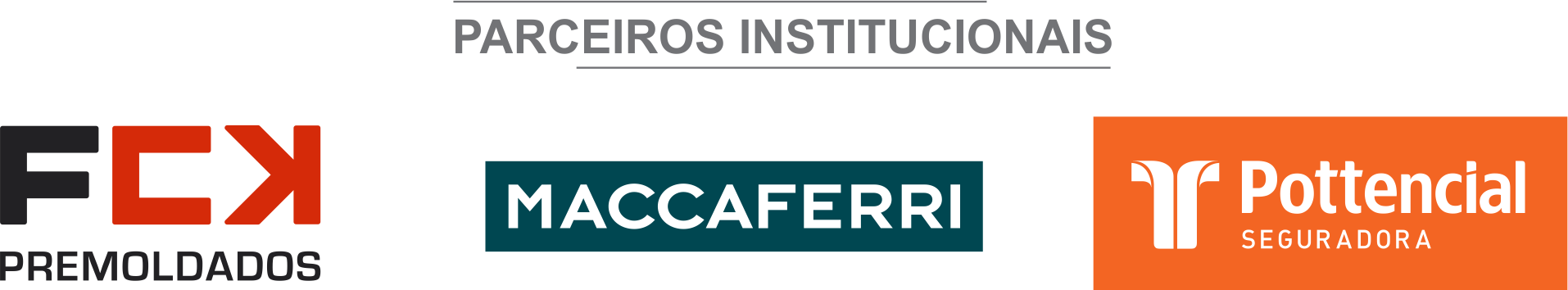 ÓRGÃO LICITANTE: MINISTÉRIO DA EDUCAÇÃO - UNIVERSIDADE FEDERAL DE UBERLÂNDIAÓRGÃO LICITANTE: MINISTÉRIO DA EDUCAÇÃO - UNIVERSIDADE FEDERAL DE UBERLÂNDIAEDITAL: PREGÃO ELETRÔNICO Nº 61/2020Endereço: Av. João Naves de Ávila, Nº 2121, Campus Santa Mônica - - Uberlândia (MG)www.comprasnet.gov.br Local: Portal de Compras do Governo Federal – www.comprasgovernamentais.gov.br Endereço: Av. João Naves de Ávila, Nº 2121, Campus Santa Mônica - - Uberlândia (MG)www.comprasnet.gov.br Local: Portal de Compras do Governo Federal – www.comprasgovernamentais.gov.br Endereço: Av. João Naves de Ávila, Nº 2121, Campus Santa Mônica - - Uberlândia (MG)www.comprasnet.gov.br Local: Portal de Compras do Governo Federal – www.comprasgovernamentais.gov.br OBJETO: SERVIÇOS DO TIPO ´TAPA BURACO´ E DE RECAPEAMENTO DE VIAS NOS CAMPI DA UNIVERSIDADE FEDERAL DE UBERLÂNDIA. Valor R$ 73.744,59.DATAS: RECEBIMENTO DAS PROPOSTAS: ATÉ AS 09:00 DO DIA 12/06/2020.JULGAMENTO DAS PROPOSTAS: A PARTIR DAS 09:00 DO DIA 12/06/2020.DATAS: RECEBIMENTO DAS PROPOSTAS: ATÉ AS 09:00 DO DIA 12/06/2020.JULGAMENTO DAS PROPOSTAS: A PARTIR DAS 09:00 DO DIA 12/06/2020.OBSERVAÇÕES: Quaisquer dúvidas durante a realização da sessão pública poderão ser dirimidas pelos telefones 34.3239.4848 ou 34.3239.4952 ou 34.3239.4882. Para acesso ao inteiro teor do processo pesquise pelo seu número no site https://www.sei.ufu.br/sei/modulos/pesquisa/md_pesq_processo_pesquisar.php?acao_externa=protocolo_pesquisar&acaoorigemexterna=protocolopesquisar&idorgaoacessoexterno=0 ÓRGÃO LICITANTE: DNIT - SUPERINTENDÊNCIA REGIONAL NO RIO GRANDE DO SULEDITAL: AVISO DE LICITAÇÃO PREGÃO ELETRÔNICO Nº 143/2020 - UASG 393012 Nº Processo: 50610000437202095Endereço: Rua Siqueira Campos, 664, Centro - Porto Alegre/RS ou www.comprasgovernamentais.gov.br/edital/393012-5-00143-2020. Endereço: Rua Siqueira Campos, 664, Centro - Porto Alegre/RS ou www.comprasgovernamentais.gov.br/edital/393012-5-00143-2020. OBJETO: CONTRATAÇÃO DE EMPRESA PARA EXECUÇÃO DE SERVIÇOS DE MANUTENÇÃO REFERENTES AO PLANO ANUAL DE TRABALHO E ORÇAMENTO - PATO, NA RODOVIA BR-285/RS, SEGMENTO DO KM 383,90 AO KM 498,60, A CARGO DNIT, SOB A COORDENAÇÃO DA SUPERINTENDÊNCIA REGIONAL DO DNIT/RS, CONFORME CONDIÇÕES, QUANTIDADES E EXIGÊNCIAS ESTABELECIDAS NESTE INSTRUMENTO E SEUS ANEXOS, POR MEIO DE LICITAÇÃO NA MODALIDADE PREGÃO, NA FORMA ELETRÔNICA. TOTAL DE ITENS LICITADOS: 1.DATAS: RECEBIMENTO DAS PROPOSTAS: ATÉ AS 09:00 DO DIA 05/06/2020.JULGAMENTO DAS PROPOSTAS: A PARTIR DAS 09:00 DO DIA 05/06/2020.OBSERVAÇÕES: Maiores informações poderão ser obtidas no site do DNIT. Site www.comprasnet.gov.br. ÓRGÃO LICITANTE: DNIT - SUPERINTENDÊNCIA REGIONAL NO MARANHÃOÓRGÃO LICITANTE: DNIT - SUPERINTENDÊNCIA REGIONAL NO MARANHÃOEDITAL: PREGÃO ELETRÔNICO Nº 176/2020 - UASG 393030 Nº Processo: 50615000140202080.Endereço: Rua Jansen Müller, 37 Centro - São Luis/MA ou www.comprasgovernamentais.gov.br/edital/393030-5-00176-2020 Endereço: Rua Jansen Müller, 37 Centro - São Luis/MA ou www.comprasgovernamentais.gov.br/edital/393030-5-00176-2020 Endereço: Rua Jansen Müller, 37 Centro - São Luis/MA ou www.comprasgovernamentais.gov.br/edital/393030-5-00176-2020 OBJETO: CONTRATAÇÃO DE EMPRESA PARA EXECUÇÃO DE SERVIÇOS DE MANUTENÇÃO (CONSERVAÇÃO/RECUPERAÇÃO) RODOVIÁRIA REFERENTE AO PLANO ANUAL DE TRABALHO E ORÇAMENTO - P.A.T.O NA RODOVIA BR-222/MA, TRECHO: DIVISA PI/MA (REPARTIÇÃO/PI) - DIVISA MA/PA (RIO ITINGA); SUB-TRECHO: ENTR. MA-025 (A)/234 (B) (INÍCIO DE TRAVESSIA URBANA DE CHAPADINHA) - ENTR. BR-135 (A) (OUTEIRO); SEGMENTO: KM 74,60 AO KM 219,40; EXTENSÃO: 146,50 KM. TOTAL DE ITENS LICITADOS: 1.DATAS: RECEBIMENTO DAS PROPOSTAS: ATÉ AS 10:00 DO DIA 08/06/2020.JULGAMENTO DAS PROPOSTAS: A PARTIR DAS 10:00 DO DIA 08/06/2020.DATAS: RECEBIMENTO DAS PROPOSTAS: ATÉ AS 10:00 DO DIA 08/06/2020.JULGAMENTO DAS PROPOSTAS: A PARTIR DAS 10:00 DO DIA 08/06/2020.OBSERVAÇÕES: Maiores informações poderão ser obtidas no site do DNIT. Site www.comprasnet.gov.br. ÓRGÃO LICITANTE: DNIT - SUPERINTENDÊNCIA REGIONAL NO MATO GROSSO DO SULÓRGÃO LICITANTE: DNIT - SUPERINTENDÊNCIA REGIONAL NO MATO GROSSO DO SULEDITAL: PREGÃO Nº 120/2020Endereço: Rua Jansen Müller, 37 Centro - São Luis/MA ou www.comprasgovernamentais.gov.br/edital/393030-5-00176-2020 Endereço: Rua Jansen Müller, 37 Centro - São Luis/MA ou www.comprasgovernamentais.gov.br/edital/393030-5-00176-2020 Endereço: Rua Jansen Müller, 37 Centro - São Luis/MA ou www.comprasgovernamentais.gov.br/edital/393030-5-00176-2020 OBJETO: PREGÃO ELETRÔNICO - CONTRATAÇÃO DE EMPRESA PARA EXECUÇÃO DOS SERVIÇOS DE MANUTENÇÃO (CONSERVAÇÃO/RECUPERAÇÃO) DA BR-158/MS, A CARGO DO DNIT, SOB A COORDENAÇÃO DA SUPERINTENDÊNCIA REGIONAL DO ESTADO DE MATO GROSSO DO SUL: RODOVIA: BR-158/MS TRECHO: DIV GO/MS - DIV MS/SP (INÍCIO TRAVESSIA RIO PARANÁ) SUBTRECHO: ENTR MS-316/443 (APAR. DO TABOADO) - ENTR BR-262(A) (TRÊS LAGOAS) SEGMENTO: KM 141,9 AO KM 271,2 EXTENSÃO: 129,3 KM / 262,53 KMF CÓDIGO DO SNV: 158BMS0470 - 158BMS0520 TOTAL DE ITENS LICITADOS: 00001.DATAS: RECEBIMENTO DAS PROPOSTAS: ATÉ AS 10:00 DO DIA 09/06/2020.JULGAMENTO DAS PROPOSTAS: A PARTIR DAS 10:00 DO DIA 09/06/2020.DATAS: RECEBIMENTO DAS PROPOSTAS: ATÉ AS 10:00 DO DIA 09/06/2020.JULGAMENTO DAS PROPOSTAS: A PARTIR DAS 10:00 DO DIA 09/06/2020.OBSERVAÇÕES: Maiores informações poderão ser obtidas no site do DNIT. Site www.comprasnet.gov.br. ÓRGÃO LICITANTE: DNIT - SUPERINTENDÊNCIA REGIONAL NO PIAUIÓRGÃO LICITANTE: DNIT - SUPERINTENDÊNCIA REGIONAL NO PIAUIEDITAL: AVISO DE LICITAÇÃO PREGÃO ELETRÔNICO Nº 185/2020 - UASG 393022 Nº Processo: 50618000415202055.Endereço: Av. João XXIII, 1316, Noivos - Teresina/PI ou www.comprasgovernamentais.gov.br/edital/393022-5-00185-2020. Endereço: Av. João XXIII, 1316, Noivos - Teresina/PI ou www.comprasgovernamentais.gov.br/edital/393022-5-00185-2020. Endereço: Av. João XXIII, 1316, Noivos - Teresina/PI ou www.comprasgovernamentais.gov.br/edital/393022-5-00185-2020. OBJETO: CONTRATAÇÃO DE EMPRESA PARA EXECUÇÃO DOS SERVIÇOS DE ENGENHARIA PARA MANUTENÇÃO (CONSERVAÇÃO/RECUPERAÇÃO) NAS RODOVIAS BR-020/PI E BR-316/PI, COM VISTAS À EXECUÇÃO DE PLANO DE TRABALHO E ORÇAMENTO - P.A.T.O., TRECHOS: BR-020/PI: DIV BA/PI - DIV PI/CE E BR-316/PI: DIV MA/PI - DIV PI/PE; SUBTRECHOS: BR-020/PI: ENTR BR-230/316 - DIV PI/CE E BR-316/PI: ENTR. PI-120(B) (VALENÇA DO PIAUÍ) - DIV PI/PE; SEGMENTOS: BR-020/PI: KM 328,6 AO KM 413,0 E BR-316/PI: KM 215,60 AO. TOTAL DE ITENS LICITADOS: 1.DATAS: RECEBIMENTO DAS PROPOSTAS: ATÉ AS 10:00 DO DIA 09/06/2020.JULGAMENTO DAS PROPOSTAS: A PARTIR DAS 10:00 DO DIA 09/06/2020.DATAS: RECEBIMENTO DAS PROPOSTAS: ATÉ AS 10:00 DO DIA 09/06/2020.JULGAMENTO DAS PROPOSTAS: A PARTIR DAS 10:00 DO DIA 09/06/2020.OBSERVAÇÕES: Maiores informações poderão ser obtidas no site do DNIT. Site www.comprasnet.gov.br. 